Tabel 11.Distribusi Persentase PDRB Menurut Lapangan Usaha Kabupaten Padang Pariaman, 2015—2017Limbah dan Daur Ulang F	Konstruksi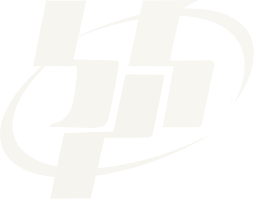 G	Perdagangan Besar dan Eceran; Reparasi 	7,72	7,37    7,378,31	8,42    8,31U